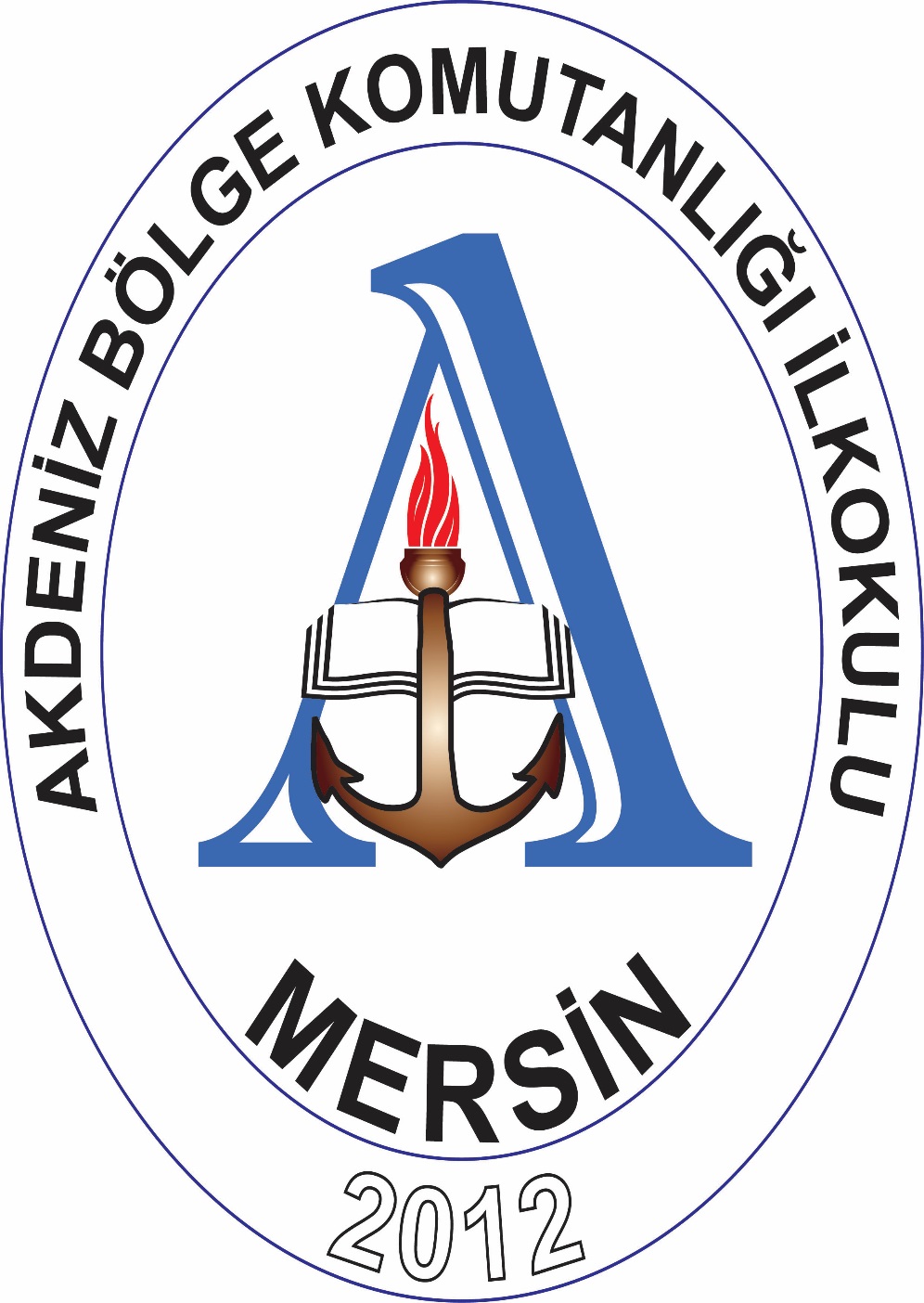 2018/2019 EĞİTİM-ÖĞRETİM YILIOKUL SAĞLIĞI PLÂNIEK-4: FORM – 2. OKUL DEĞERLENDİRME FORMU2a. Öğrenci Sayısı2b. Okul/Kurum Çalışanı Sayısı*2b. Tablosunda Okul/Kurum Çalışanı Sayısı belirtilirken Okul ve eklentilerinde(pansiyon, yemekhane, kantin, büfe, çay ocağı, atölye vb.) çalışanlar dahil edilecektir.2c. Periyodik Özlem/Muayenesi Yapılan Öğrenci Sayısı ve Yüzdesi2d. Taramalar*Lise: Özel Eğitim İş Uygulama Merkezleri, Özel Eğitim Mesleki Eğitim Merkezleri, Mesleki Eğitim Merkezleri dahil tüm liseler2e. Okul Aşı Uygulamaları2f. Okulda Dağıtılan Materyalİl:Mersinİlçesi:YenişehirOkul Adı:Akdeniz Bölge Komutanlığı İlkokuluOkul Türü:İlkokulPonsiyon:Var	  YokOkul Kademesi:Okulöncesi, 1., 2., 3., 4. Sınıf Eğitim-Öğretim Yılı/Dönemi:2018/2019Değerlendirme Tarihi:Adresi:Fuat Morel Mah. İnönü Bulv. No:426 Yenişehir/MersinTelefon:0(324) 473 27 14Okulda Öğrenim Görmekte Olan Öğrenci SayılarıOkulda Öğrenim Görmekte Olan Öğrenci SayılarıOkulda Öğrenim Görmekte Olan Öğrenci SayılarıOkulda Öğrenim Görmekte Olan Öğrenci SayılarıÖğrenci SayılarıGündüzlüPansiyonluToplamKız Öğrenci225-225Erkek Öğrenci218-218Toplam Öğrenci443-443Öğretmen Sayısı18İdari Personel Sayısı2Temizlik Personeli/Hizmetli Sayısı2Kantin/Yemekhane/Mutfak Personeli Sayısı1Diğer1Toplam24Periyodik Özlem/Muayenesi Yapılan Öğrenci Sayısı(a)Toplam Öğrenci Sayısı(b)Periyodik Özlem/Muayenesi Yapılan Öğrenci Yüzdesi(a/b*100)28444364Tarama Programının AdıKademeTaranan Öğrenci Sayısı (a)Taranması Gereken Öğrenci Sayısı (b)Taranan Öğrenci Yüzdesi (a/b*100)Okul Çağı Çocuklarında İşitme Tarama Programıİlkokul 1. Sınıf7710573Ağız-Diş Sağlığı TaramalarıOkulöncesi Öğretim324473Ağız-Diş Sağlığı Taramalarıİlkokul32739982Diğer(Belirtiniz)Orta Kulak İltihabıOkulöncesi ÖğretimDiğer(Belirtiniz)Orta Kulak İltihabıİlkokul**124124100Diğer(Belirtiniz)Orta Kulak İltihabıOrtaokulDiğer(Belirtiniz)Orta Kulak İltihabıLise*Diğer(Belirtiniz)Okulöncesi ÖğretimDiğer(Belirtiniz)İlkokulDiğer(Belirtiniz)OrtaokulDiğer(Belirtiniz)Lise*Aşının AdıAşı Yapılan Öğrenci Sayısı (a)Aşı Yapılması Ğereken Öğrenci Sayısı (b)Aşı Yapılan Öğrenci Yüzdesi (a/b*100)DaBT-IPA (İlkokul, 1. Sınıf)105105100KKK (İlkokul, 1. Sınıf)105105100Td (Tetanoz, Difteri) (Ortaokul, 8. Sınıf)Diger (Aşı adı/ Uygulanan Sınıf)CinsiCinsiAdediAfişAfiş23BroşürBroşür248KitapKitap5DiğerMagnet3DiğerResimler12DiğerAile Hekimliği Bilgi Formları444DiğerAğız ve Diş Sağlığı Bilgi Formaları27DiğerZayıf- Obez Bilgi Formları15DiğerDiş Macunu, Diş Fırçası, Kalemlik450ToplamToplam1227